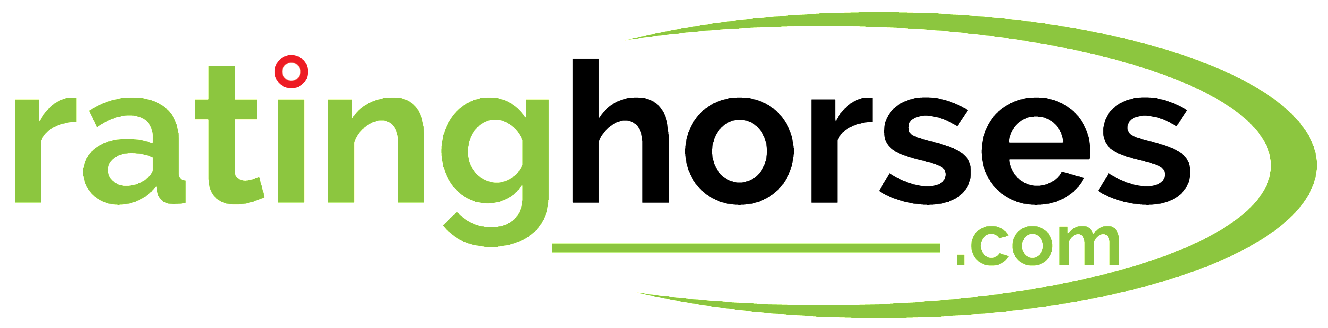 Ratings Spreadsheet – ExplainedNo – This is the horse saddle cloth number.Dr – This stands for ‘draw’. If this column is coloured green the horse has a positive draw. If highlighted in red the draw is negative.Form – This is where you will find the horse’s latest form.Horse Name – This is where you will find the horse’s name. The number that follows the name is the number of days since the horse last ran.Age – This is the horse’s age.Weight – This is the weight that each horse is carrying in stones/pounds.Trainer (RTF) – This is the name of the trainer. The figure following the name is the RTF. This stands for ‘Run to Form’ a figure given for how each trainer has performed with their horse’s in the past two weeks. The higher the figure the better.Jockey (Allowance) – This is the name of the jockey. The figure given after a jockey’s name is the allowance the jockey is able to take off the horse’s original weight. This is for apprentice & amateur jockeys.OR – This is the ‘official rating’ of the horse.TS – This is the ‘top speed’ figure of the horse (Speed rating).RPR – This is the official figure given by the Racing Post.OFS – This is a algorithm/strategy figure given from the OR, TS, RPR figures. This is the ‘Official Figures Strategy’. The higher the number the better.Horse – Recent horse form taken from last three runs. The lower the number the better. Rating from 3 to 30 with 3 being the best, 30 the worst.RTF – This is the ‘Run to Form’ figure given in its own column. Higher the figure the better, 100 is highest figure available.Speed – Horses are ranked concerning Speed figures used in our dataR1 – This is our first rating.R2 – This is our second rating.TRtg – This is the total rating.Tdy – This is the official rating the horse is running off today.Fut – This is the official rating the horse is running off in the future, if any different to today’s rating.Horse/Weight – This is the horse’s name with the weight it is carrying today.1 – This is the official rating the horse was running off six runs ago.2 – This is the official rating the horse was running off five runs ago.3 – This is the official rating the horse was running off four runs ago.4 – This is the official rating the horse was running off three runs ago.5 – This is the official rating the horse was running off two runs ago.LTO – This is the official ratings the horse was running off last time out.High (Life) – This is the highest official rating figure the horse has ever won off.Low (Life) – This is the lowest official rating figure the horse has ever won off.High (Year) – This is the highest official rating figure the horse has won off during the current year.Low (Year) – This is the lowest official rating figure the horse has won off during the current year.Power Ratings – Our Power rating takes in to account all of the data in our daily spreadsheet. This data is put in order of importance which then calculates a score for each criteria. These scores are then added together to make the Power Rating.The daily spreadsheet is automatically set to show you meetings in alphabetical order.If you prefer to view the ratings in race time order please click the purples ‘races’ tab at the bottom of the spreadsheet.Ratinghorses.com is part of the Tipster Street Group